1.2.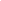 